Foundations of Introduction to Statistics – MATH 0142.082  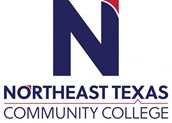 Course Syllabus: Fall 2023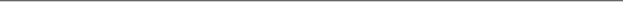 “Northeast Texas Community College exists to provide personal, dynamic learning experiences empowering students to succeed.”                           Instructor: Dr. Leah Reagan                                       Office: MS  118                           Phone: 903.434.8290                           Email: lreagan@ntcc.eduThis syllabus serves as the documentation for all course policies and requirements, assignments, and instructor/student responsibilities.Information relative to the delivery of the content contained in this syllabus is subject to change. Should that happen, the student will be notified.Course Description:   This course is a learning support to develop the skills and understanding needed to be successful in a first college-level course in statistics.  Topics include:  order of operations, percentages, estimation, probability, descriptive statistics, frequency distributions, graphics data,  central tendency, and binomial, normal, and sampling distributions.  Technology and communication will be embedded throughout the course.  No college credit.      Prerequisite:   Appropriate TSI score / TSI placement with multiple measuresCo-requisite:  MATH 1342 Introductory Statistics with TSI Placement.Student Learning Outcomes: Upon successful completion of this course, students will: 0142.1   Use appropriate symbolic notation and vocabulary to communicate, interpret, and explain               mathematical concepts.  0142.2   Define, represent, and perform operations on real numbers, applying numeric reasoning to               investigate and describe quantitative relationships and solve real world problems in a variety of               contexts.0142.3   Use algebraic reasoning to solve problems that require ratios, rates, percentages, and               proportions in a variety of contexts using multiple representations.0142.4   Apply algebraic reasoning to manipulate expressions and equations to solve real world               problems.0142.5   Use graphs, tables, and technology to analyze, interpret, and compare data sets.0142.6   Construct and use mathematical models in verbal, algebraic, graphical, and tabular form to               solve problems from a variety of contexts and to make predictions and decisions.Evaluation/Grading Policy:  Satisfactory (CR):  MATH 1342  “C” or betterNo Credit (NC):     MATH 1342  “F, W, or NC”  Required Instructional Materials:    No required materials for this class, but see the Math 1342 syllabus to find the required materials there.Optional Instructional Materials:  NoneMinimum Technology Requirements: Graphing Calculator is required.  TI-84 is preferred, but other models may be approved by the instructor.  Access to Microsoft Office (including Excel) is required.     Required Computer Literacy Skills: 1)  Communicate via email;2)  Saving and reloading saved files;3)  Navigate Blackboard to access posted materials and MyStatLab assignments.  Course Structure and Overview: This is an 8 week course where students are required to access graded activities via the Blackboard Learning Management System.  Students are required to complete online homework assignments by the due dates.  In addition, students are expected to watch instructional videos, and read the Math 1342 course textbook.  To be successful, it is very important for students to keep up with course materials and assignments. Communications:  Emails will be responded to within 24 hours.  Students are expected to abide by Netiquette rules when communicating online.  See this link for details:  https://coursedesign.colostate.edu/obj/corerulesnet.html. The college’s official means of communication is via your campus email address. Your instructors will use your campus email and Blackboard to communicate with you outside of class. Make sure you keep your campus email cleaned out and below the limit so you can receive important messages.Institutional/Course Policy:   No late work will be accepted without prior approval by the instructor.  It is the student’s responsibility to   check Blackboard and their NTCC email account for important information/announcements regarding the course.  Students should be working on course material via Blackboard and MyStatLab every week.  Do not wait until the last minute to complete and submit assignments in case of technology issues.  Alternate Operations During Campus Closure and/or Alternate Course Delivery RequirementsIn the event of an emergency or announced campus closure due to a natural disaster or pandemic, it may benecessary for Northeast Texas Community College to move to altered operations. During this time, Northeast Texas Community College may opt to continue delivery of instruction through methods that include, but are not limited to, online through the Blackboard Learning Management System, online conferencing, email messaging, and/or an alternate schedule.  It is the responsibility of the student to monitor NTCC’s website (http://www.ntcc.edu/) for instructions about continuing courses remotely, Blackboard for each class for course-specific communication, and NTCC email for important general information.Additionally, there may be instances where a course may not be able to be continued in the same delivery format as it originates (face-to-face, fully online, live remote, or hybrid).  Should this be the case, every effort will be made to continue instruction in an alternative delivery format.  Students will be informed of any changes of this nature through email messaging and/or the Blackboard course site.NTCC Academic Honesty/Ethics Statement:NTCC upholds the highest standards of academic integrity. The college expects all students to engage in their academic pursuits in an honest manner that is beyond reproach using their intellect and resources designated as allowable by the course instructor. Students are responsible for addressing questions about allowable resources with the course instructor. Academic dishonesty such as cheating, plagiarism, and collusion is unacceptable and may result in disciplinary action. This course will follow the NTCC Academic Honesty and Academic Ethics policies stated in the Student Handbook.  Refer to the student handbook for more information.ADA Statement:It is the policy of NTCC to provide reasonable accommodations for qualified individuals who are students with disabilities. This College will adhere to all applicable federal, state, and local laws, regulations, and guidelines with respect to providing reasonable accommodations as required to afford equal educational opportunity. It is the student’s responsibility to request accommodations. An appointment can be made with the Academic Advisor/Coordinator of Special Populations located in Student Services and can be reached at 903-434-8264. For more information and to obtain a copy of the Request for Accommodations, please refer to special population page on the NTCC website.  Family Educational Rights and Privacy Act (FERPA):The Family Educational Rights and Privacy Act (FERPA) is a federal law that protects the privacy of student education records. The law applies to all schools that receive funds under an applicable program of the U.S. Department of Education. FERPA gives parents certain rights with respect to their children’s educational records. These rights transfer to the student when he or she attends a school beyond the high school level. Students to whom the rights have transferred are considered “eligible students.” In essence, a parent has no legal right to obtain information concerning the child’s college records without the written consent of the student. In compliance with FERPA, information classified as “directory information” may be released to the general public without the written consent of the student unless the student makes a request in writing. Directory information is defined as: the student’s name, permanent address and/or local address, telephone listing, dates of attendance, most recent previous education institution attended, other information including major, field of study, degrees, awards received, and participation in officially recognized activities/sports.Tentative Course Timeline (*note* instructor reserves the right to make adjustments to this timeline at any point in the term):  ***Timeline is listed in the Math 1342 syllabus.OFFICE HOURS:MondayTuesdayWednesdayThursdayOnlineOFFICE HOURS:  11:00 – 3:00 10:30 – 11:001:30 – 3:3010:30 - 11:001:30 – 3:3010:30 – 11:001:30 – 2:30Professor checks email and TEAMs texts multiple times daily.